Student Information Sheet      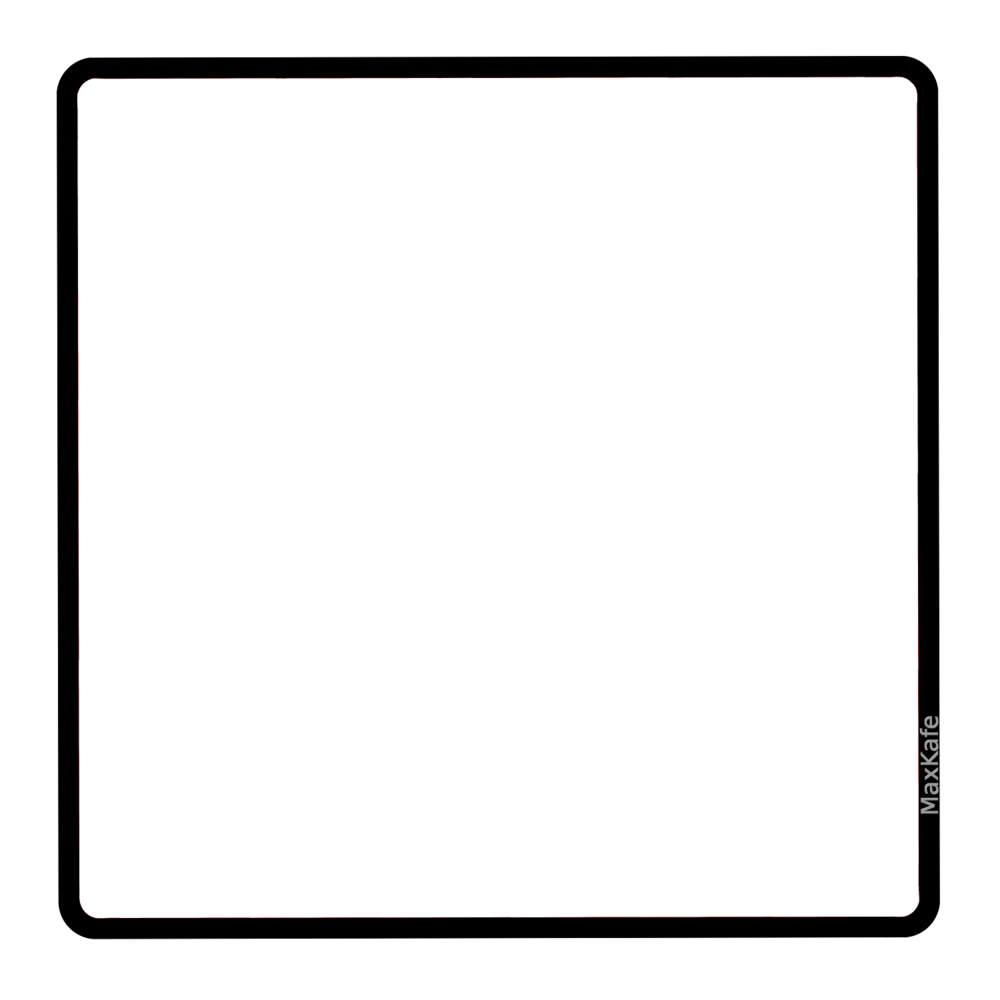 (Please PRINT neatly)Last Name__________________________ First Name_________________________Preferred Name_______________________________________________________Mailing Address _______________________________________________________Parent Phone Number ____________________ Additional # ____________________Parent Email Address ___________________________________________________Preferred method of contact (Email/phone/text) _______________________________Is there anything I need to know about the student medically?______________________________________________________________________________________________________________________________________Behaviorally? Socially? ______________________________________________________________________________________________________________________________________Any additional comments:______________________________________________________________________________________________________________________________________Dear Parents and Students,Please sign below to signify you have received, read, and understand the information in the provided packet.Student Signature________________________________________ Date _________Parent/Guardian Signature _________________________________ Date _________